Алгоритм поиска данных о проектах и консультационных услугах в их рамках на сайте Азиатского банка развитияhttps://www.adb.orgЦель: выяснить стоимость всех консультационных услуг (индивидуальных, консультационных фирм; местных и международных) в рамках всех активных проектов, проводимых для Кыргызской Республике на 20 мая 2021 года.Задачи: описать в данном документе алгоритм поиска сбора данных, которые опубликованы на сайте АБР;записать наглядно прописанный здесь алгоритм на видео;оформление собранных данных в таблицу электронного вида;выяснить количество активных проектов для Кыргызской Республики;выяснить количество средств, выделенных на проекты из пункта 2;выяснить количество выделенных средств на консультационные услуги в рамках проектов из пункта 2;вычислить долю средств, затрачиваемых (затраченных) на консультационные услуги, из общего количества средтв, выделенных на проекты.Терминология (здесь):АБР (Asian Development Bank) - Азиатский банк развития (Филиппины), международный финансовый институт;Проект (a Project) - совокупность мероприятий для улучшения качества жизни населения Кыргызской Республики; имеет определенные даты начала и окончания; преследует определенные задачи и результаты;Статус проекта (Project Status) классифицируется на предложенные, утвержденные, активные, закрытые или отмененные / прекращенные.Активный проект (An active project) - проект, по которому идет работа в настоящее время;Проектный номер (Project Number) - уникальный 8-значный номер, присвоенный проекту АБР во время подготовки.Консультационные услуги (Consulting Services) - АБР привлекает широкий круг экспертов в качестве индивидуальных консультантов и консалтинговых организаций, таких как компании, университеты и неправительственные организации. Процедуры объяснены на странице консультационных услуг. Полный список возможностей консультирования можно найти в системе управления консультантами АБР, где происходит процесс привлечения консультантов.Отчет консультантов (Consultant’s Reports) - исследования и отчеты, подготовленные консультантами о деятельности и результатах проектов технической помощи.Грант (grant) - денежная сумма, предоставляемая развивающейся стране-члену АБР, которая не требует возврата и имеет общую цель содействия устойчивому социальному и / или экономическому развитию.Кредит (a loan) - денежная сумма, предоставляемая развивающейся стране-члену АБР или частной компании, которая выплачивается с процентами и имеет общую цель содействия устойчивому социальному и / или экономическому развитию.Техническая помощь (Technical Assiastance; далее по тексту ТП) - финансируемая АБР деятельность по подготовке проектов, развитию потенциала, исследованиям и разработкам, а также исследованиям, которые помогают развивающимся странам-членам продвигать устойчивое социальное и / или экономическое развитие.Отчет о технической помощи (TAR - Technical Assistance Report) - предоставляет контекст, предысторию, влияние и результаты, основные виды деятельности, предполагаемые затраты, финансирование и механизмы реализации для утвержденного проекта технической помощи.Условия поиска:Система компютера: MacOS Mojave;Браузер: Safari 14.0;На компьютере стоит антивирус;Поиск производился на англоязычной версии сайта АБР.Алгоритм поиска данныхПервым делом мы открывали сайт www.adb.org в браузере.Когда сайт загружался, выбирали англоязычную версию сайта (см. Рисунок 001)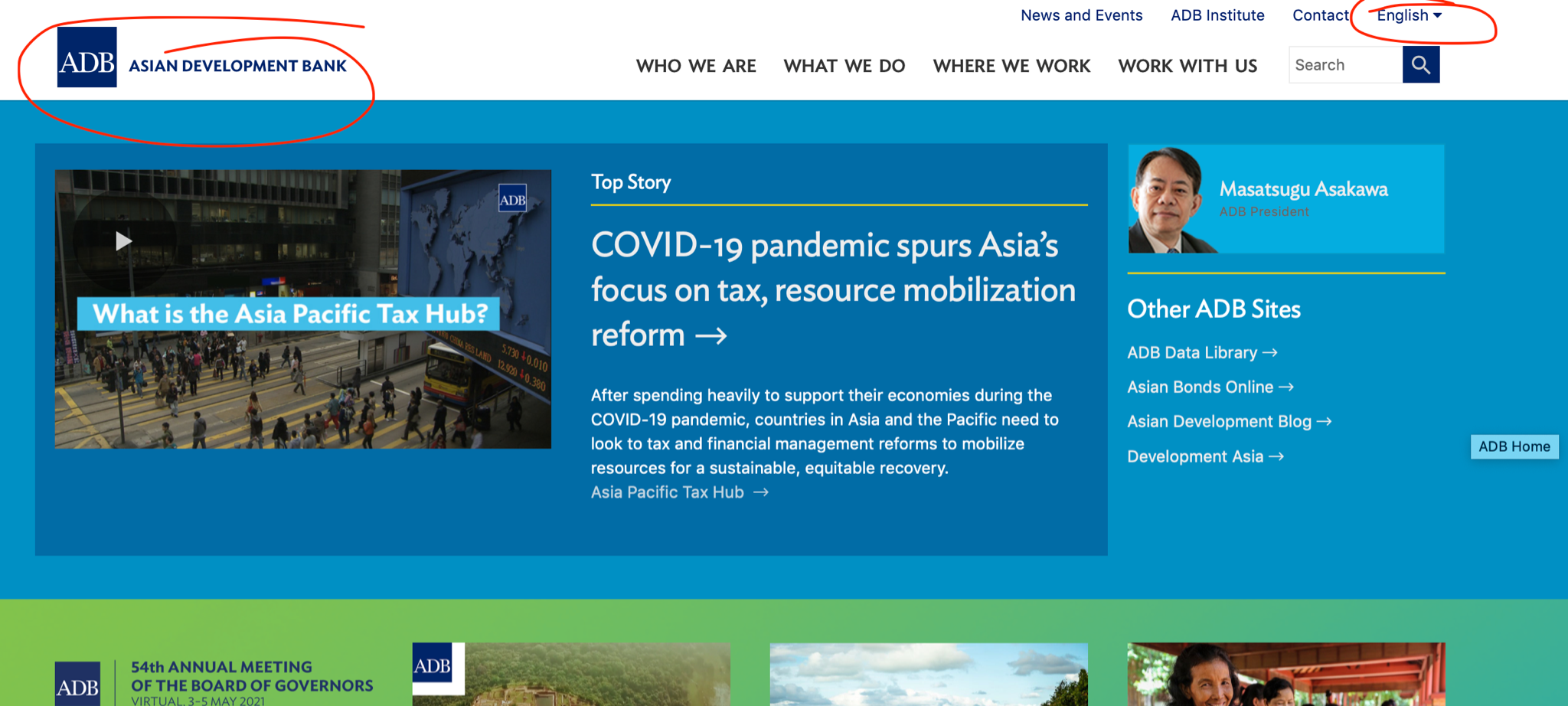 Далее пролистывали сайт до кнопки Project в разделе What’s New? (рис.2)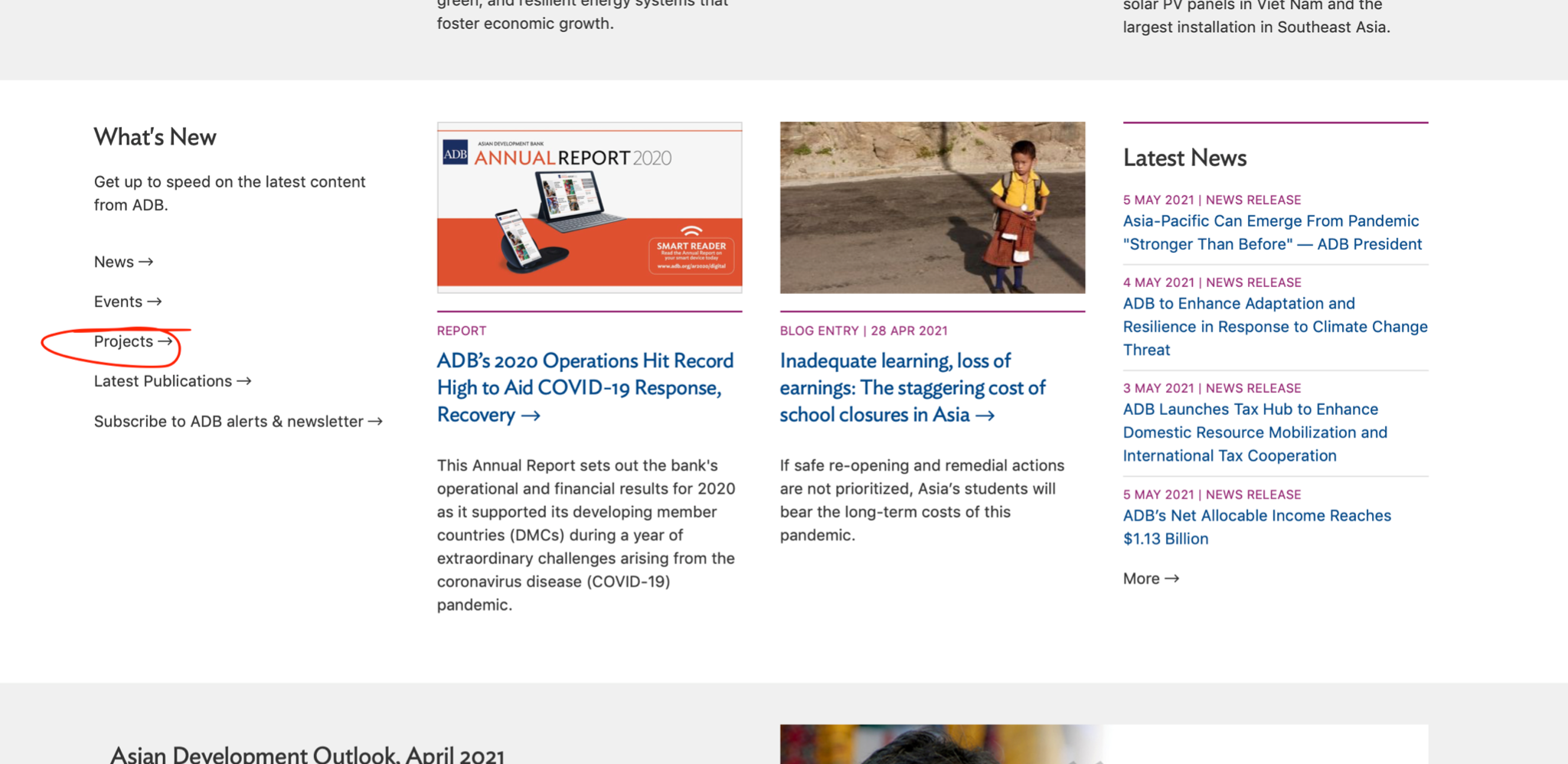 После открытия страницы, давали указание сайту искать именно проекты (рис.3)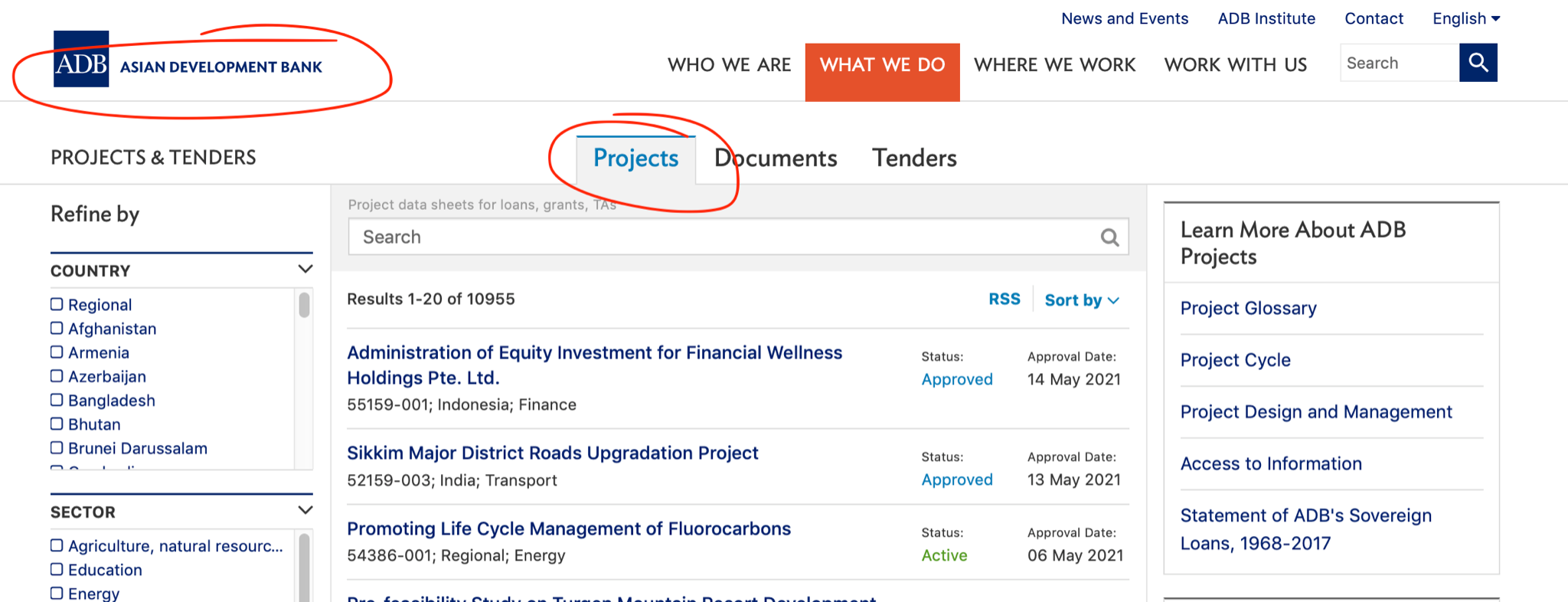 Далее по левой стороне сайта делали выборку а) по стране и б) по статусу проекта (рис.4). При применении фильтров на сайте нужно нажимать кнопку Apply.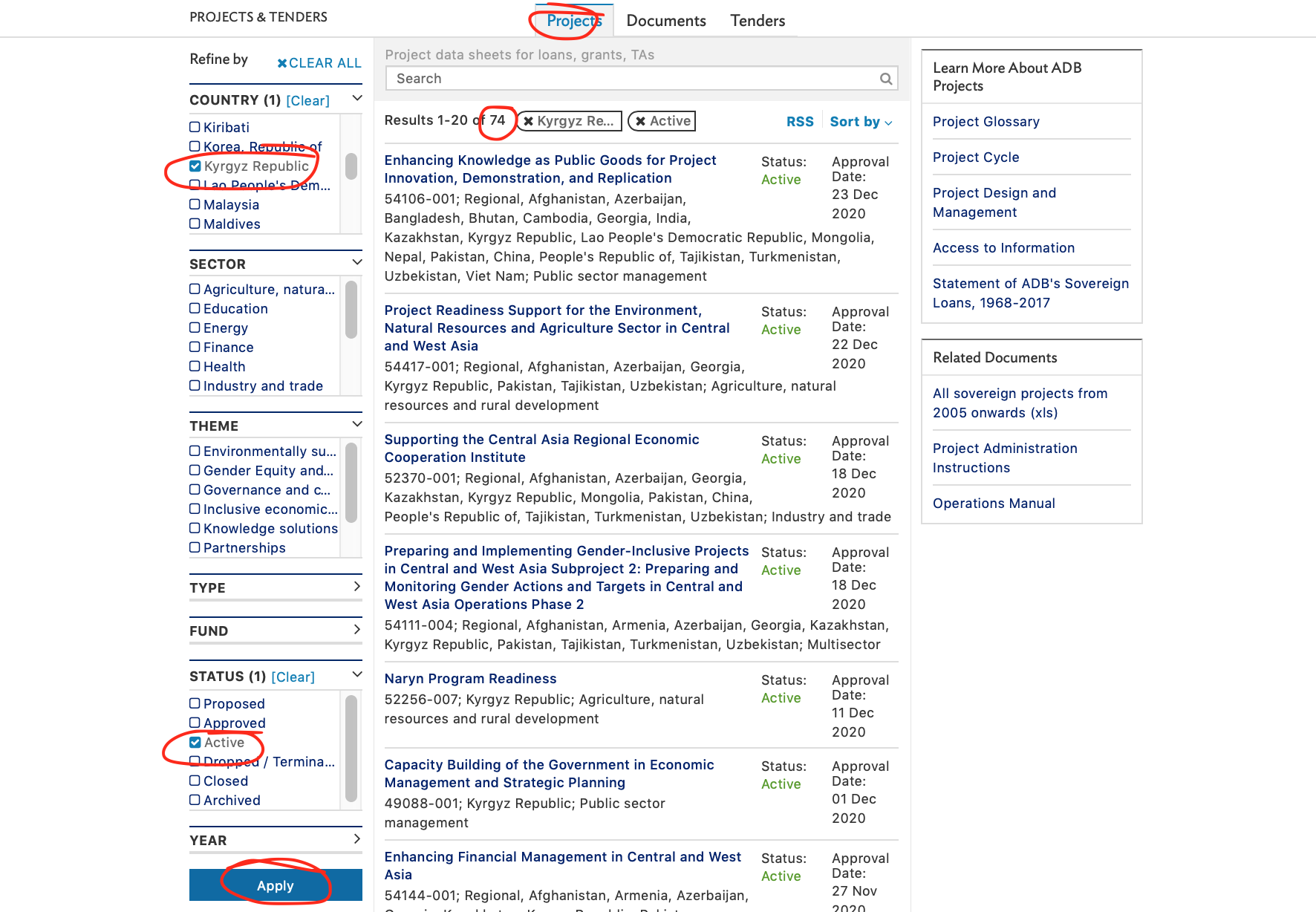 Таких проектов (в смысле активных и в Кыргызской Республике) оказалось 74 штуки (рис.5)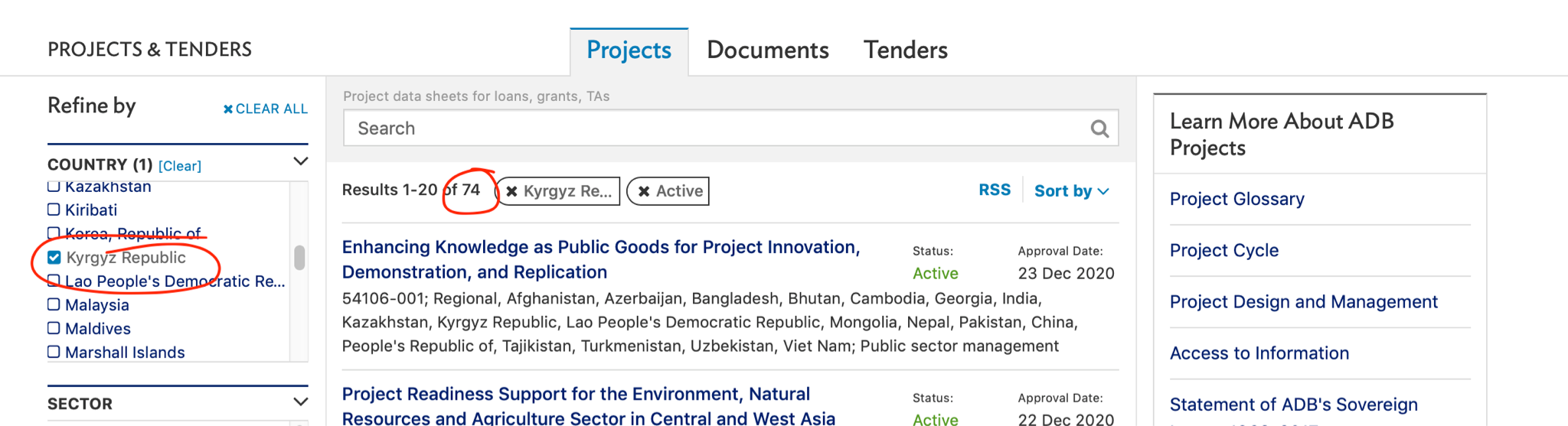 При нажатии на название проекта открывается все содержимое проекта, которое было загружено на сайт.Для примера будет использоваться проект номер 54070-001 под названием Regional: Strengthening Knowledge and Capacities for the Design and Implementation of Free Trade Agreements Involving Central Asia Regional Economic Cooperation Countries. Нажимаем на название проекта. Данный проект, кстати, в сводной таблице расписан в строке номер 15.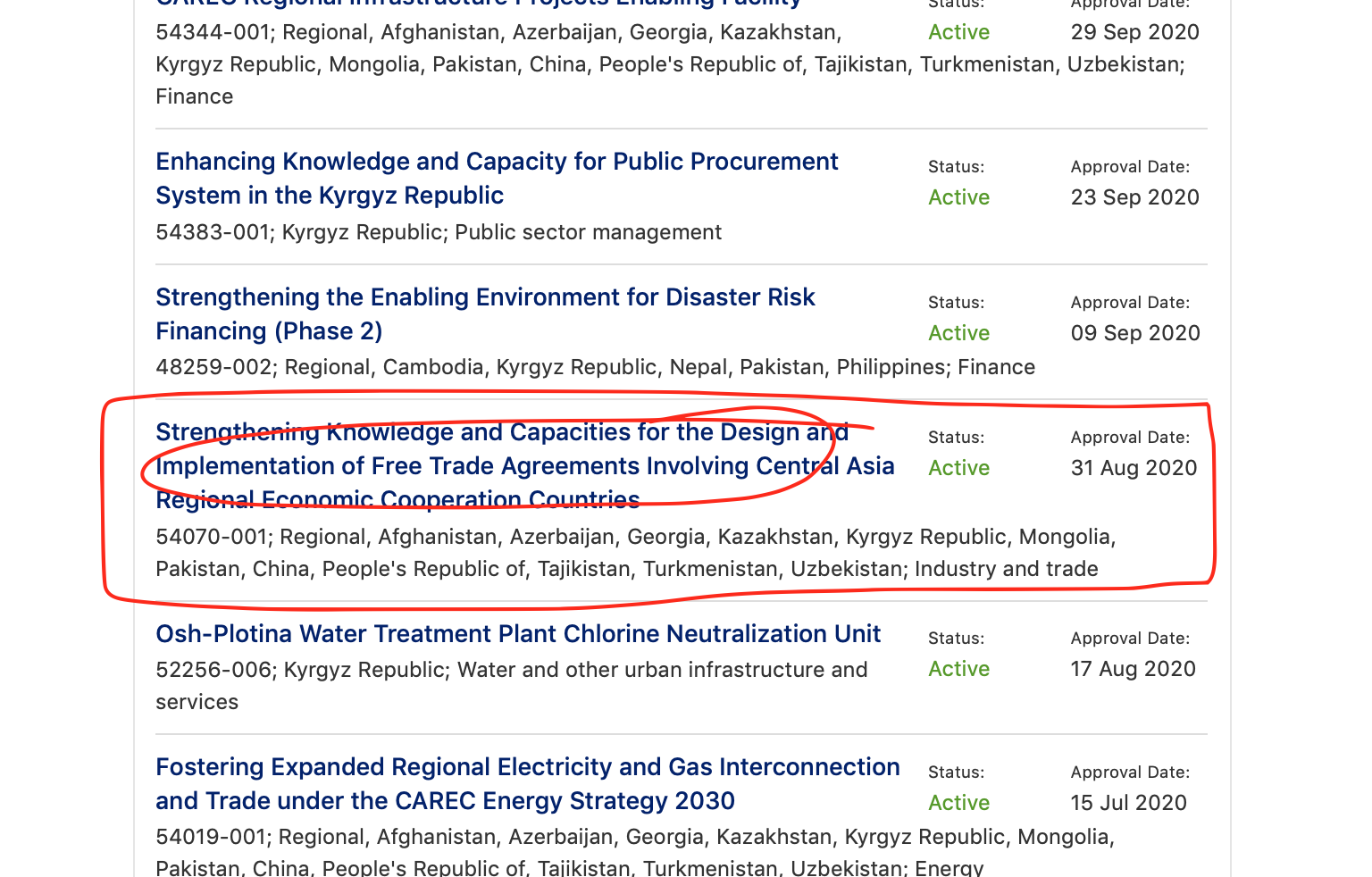 При нажатии на название открывается рисунок 7. По умолчанию открывается вкладка OVERVIEW.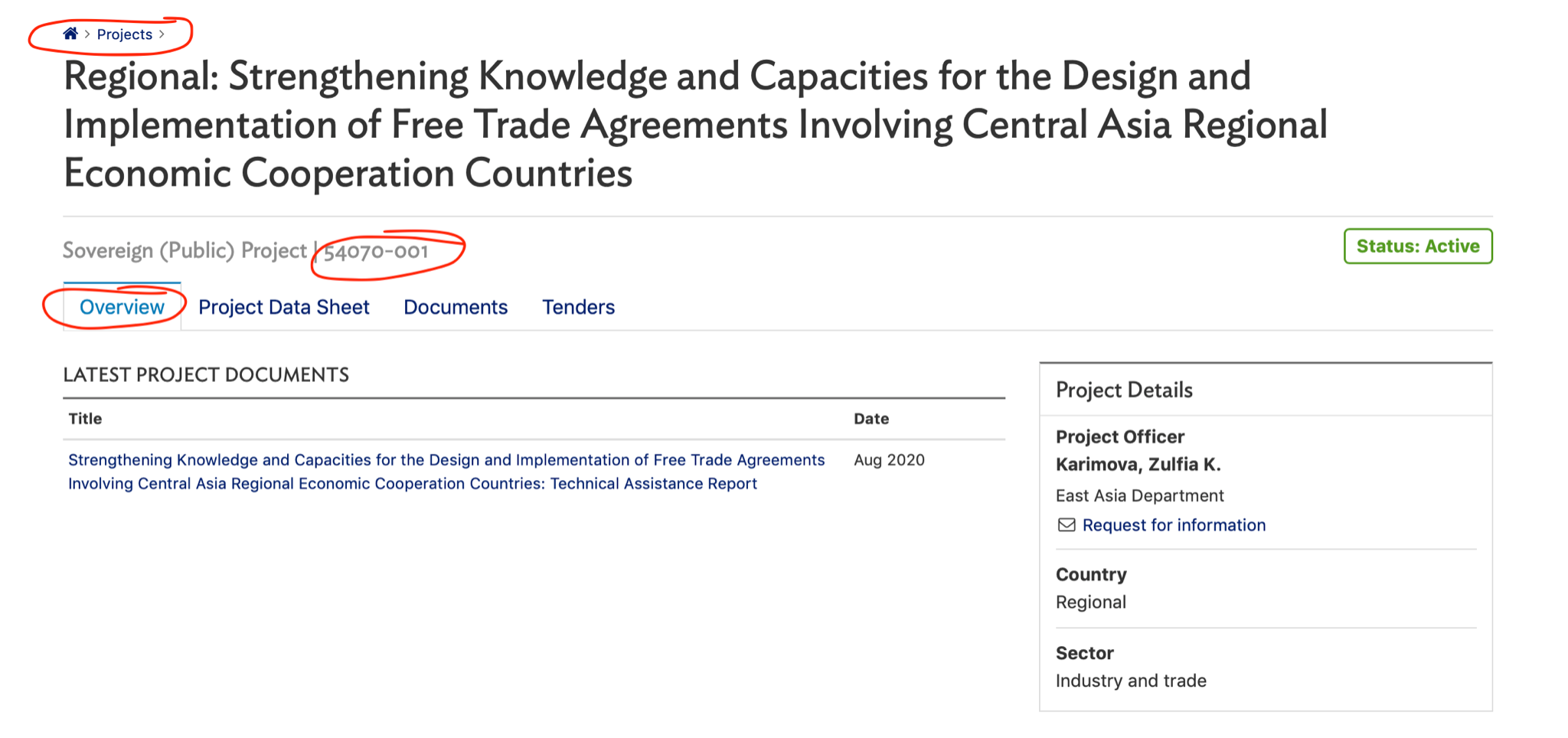 Для вычисления общей суммы проекта переходим на вкладку Project Data Sheet (рис.8)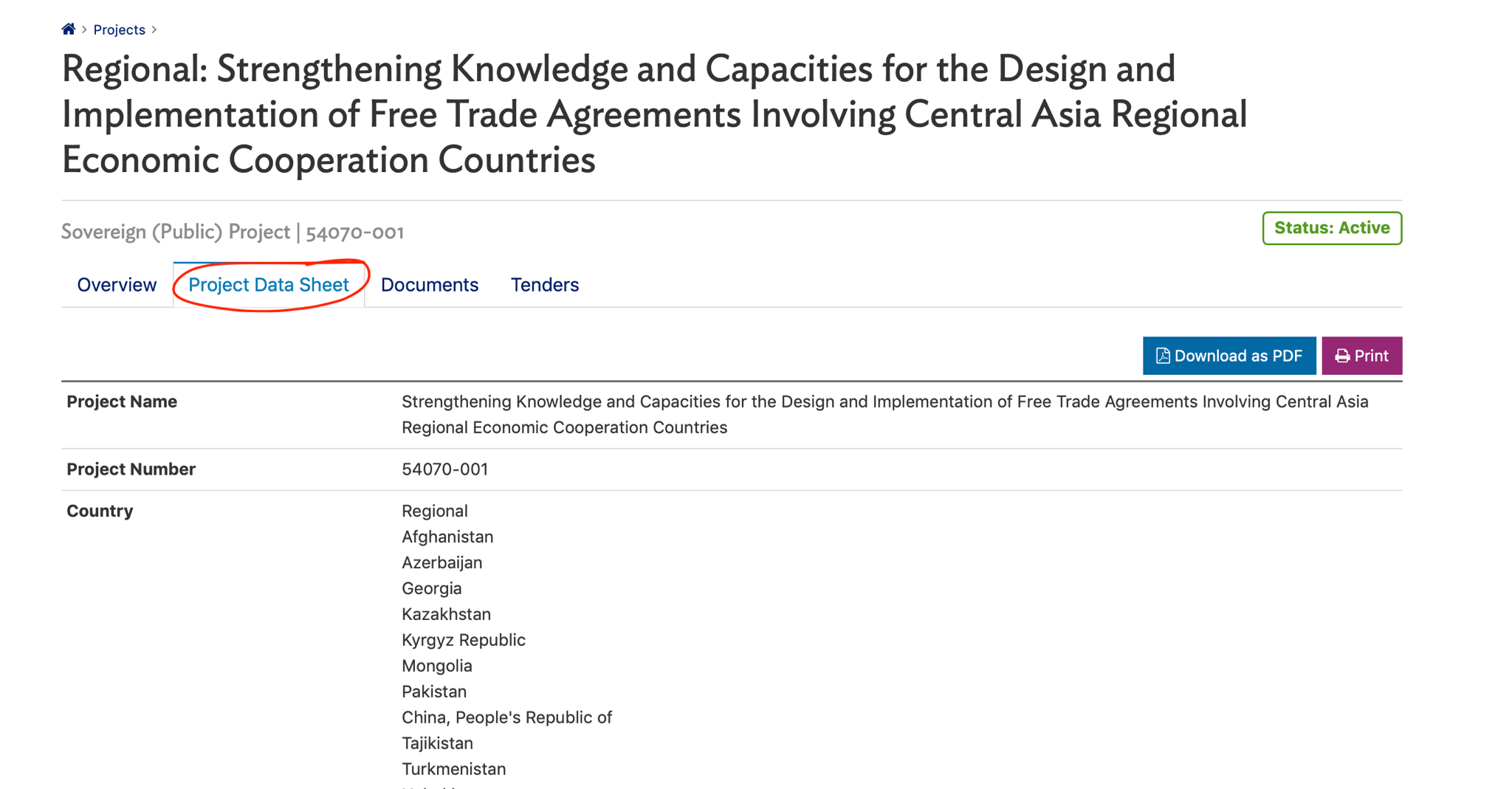 Проходим вниз по странице до строчки с указанием полной суммы проекта (рис.9).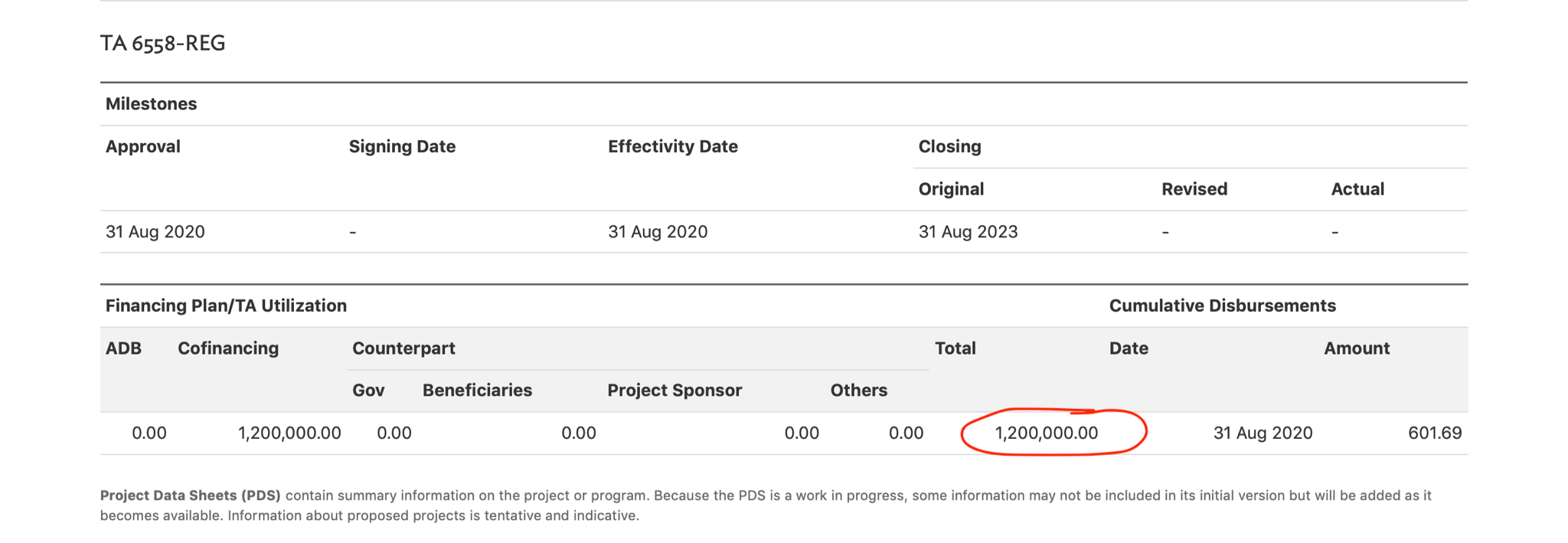 Переносим сумму в $1 200 000 в сводную таблицу в колонку общая сумма.Далее по кодовой аббревиатуре мы понимаем, что деньги направлены на техническую помощь. Следовательно переносим полную сумму в колонку технической помощи в сводной таблице (рис.10).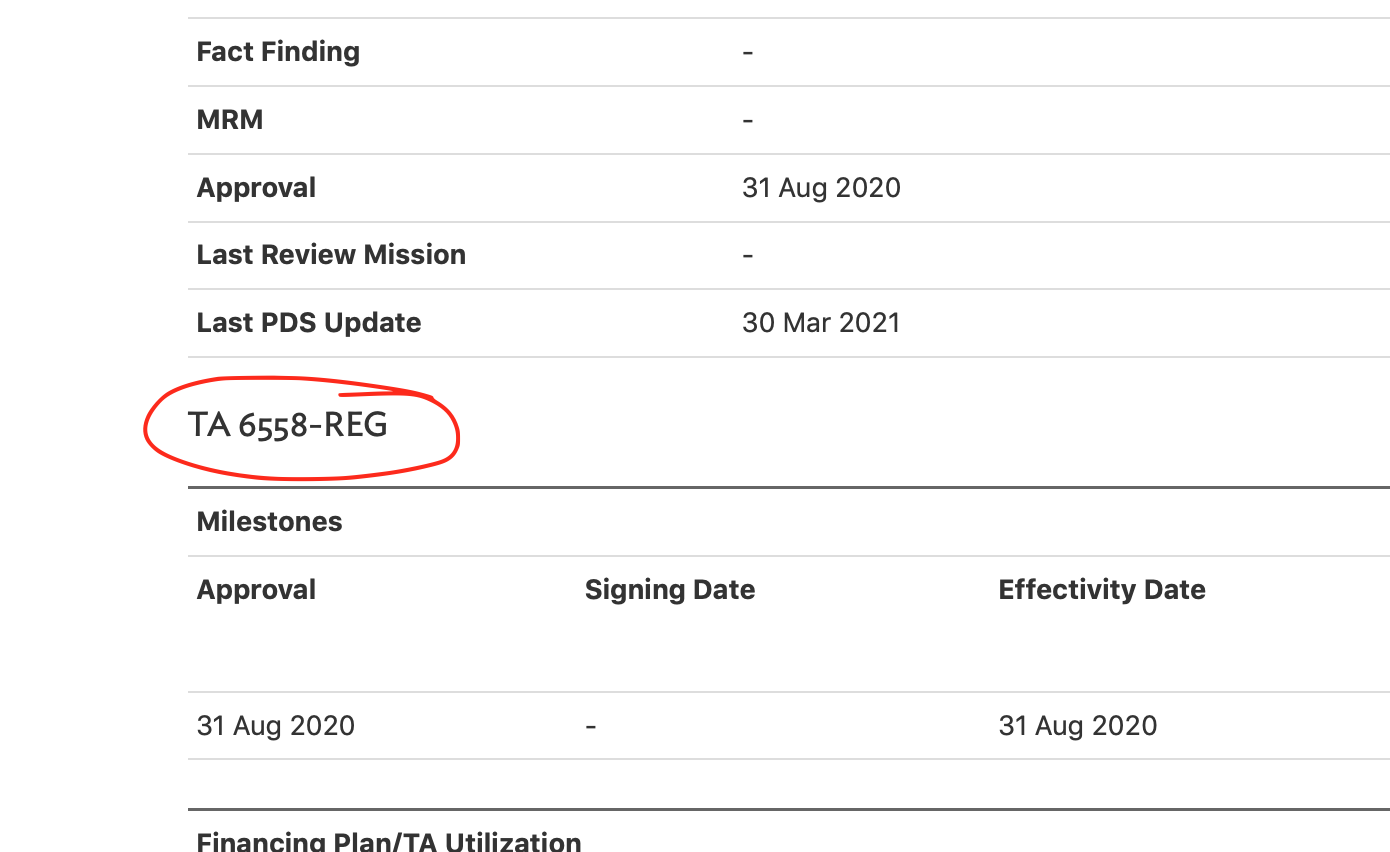 Следует отметить, что кодовая аббревиатура бывает также GRANT и LOAN. Переносим суммы с сайта в соответствующие колонки в сводной таблице. Помнить нужно, что иногда проект бывает и с грантовыми, и с кредитными, и с техническими средствами одновременно. Необходимо переносить суммы с сайта в соответствующие колонки.Переходим к самому интересному. Консультационные услуги.Поднимаемся вверх по странице до вкладок по проекту и кликаем на TENDERS (рис.11)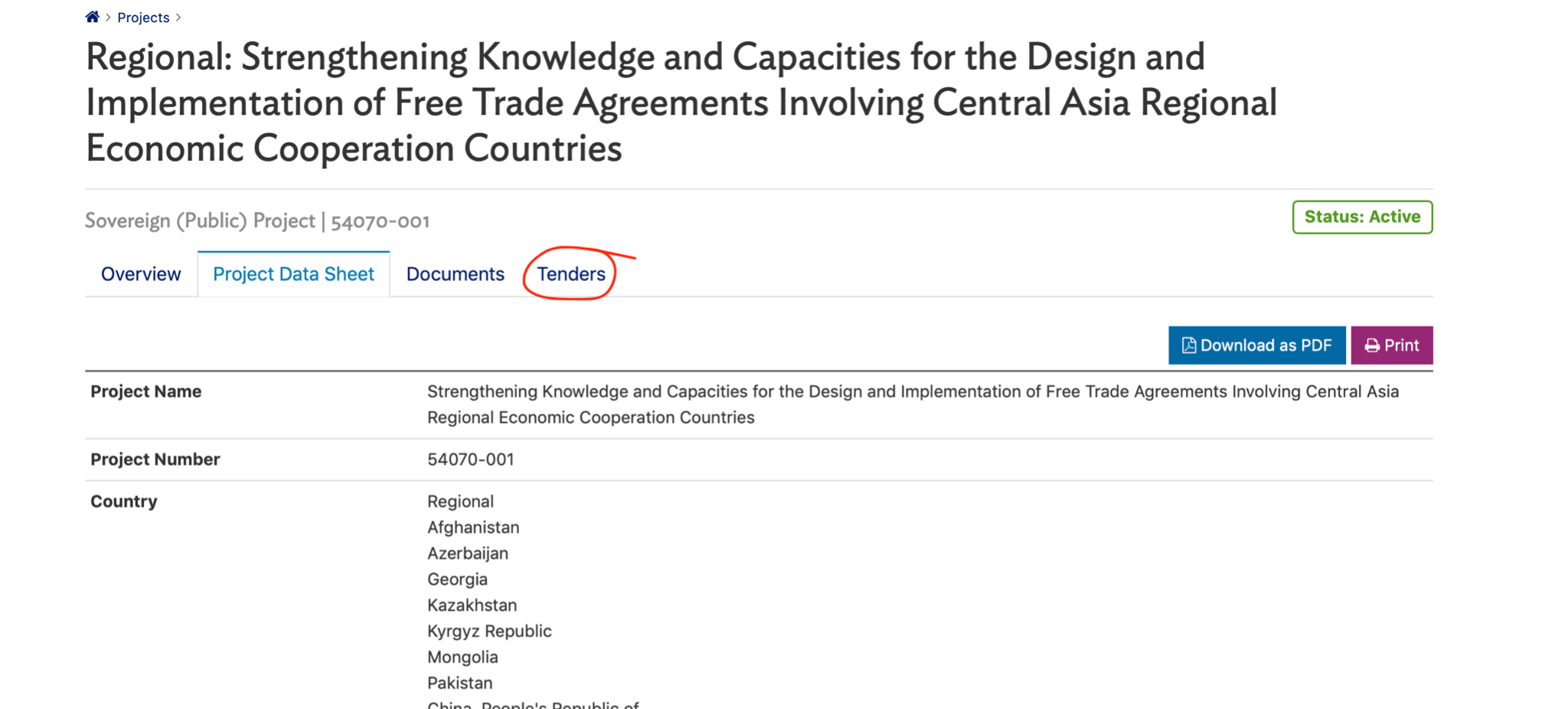 Открывается TENDERS, где мы видим, что по данному проекты было опубликовано пять объявлений по работе. При этом, в первом объявлении требуется консультационная фирма, а в четырех остальных - индивидуальный консультант (рис.12).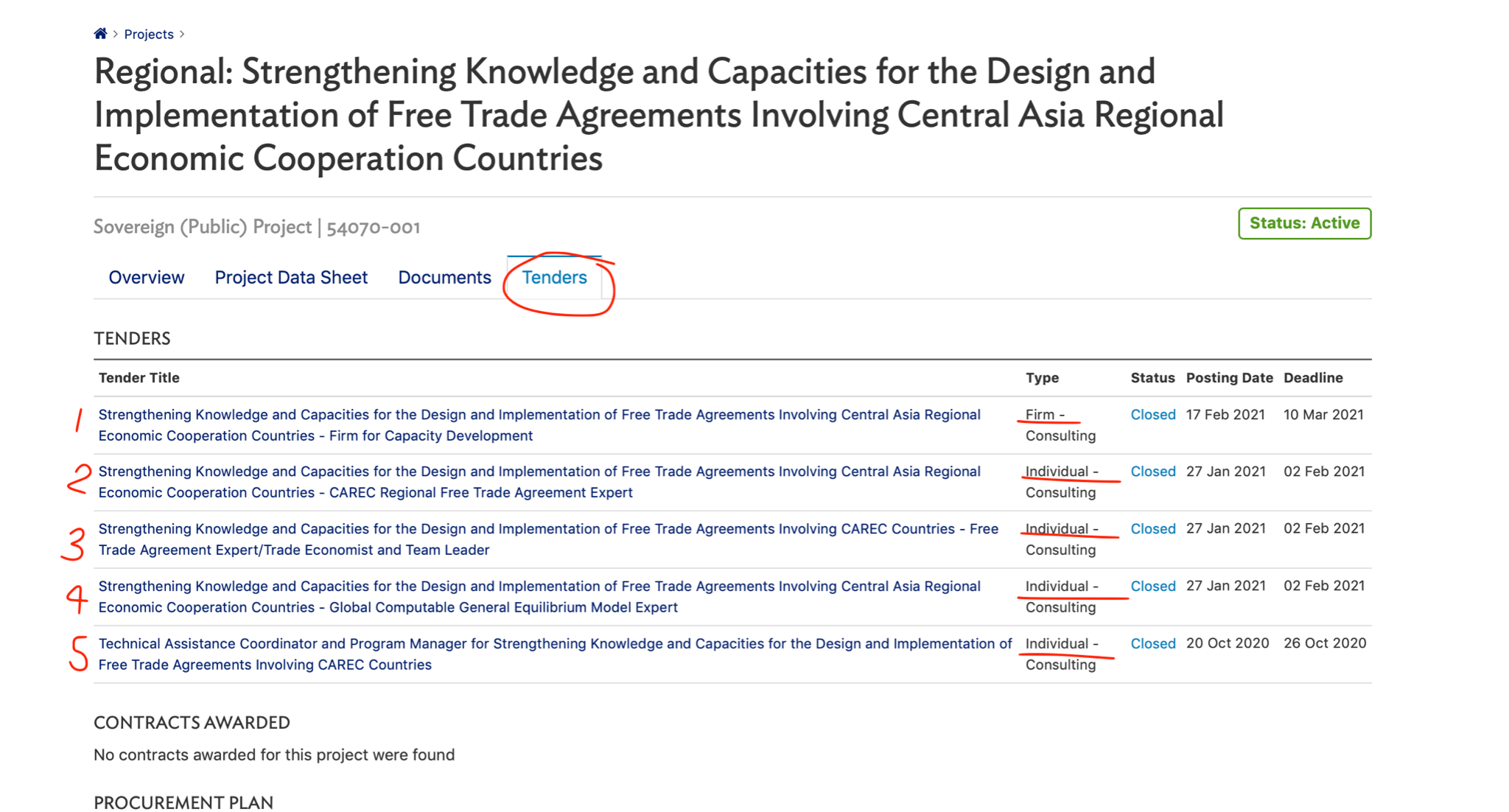 Для вычисления общей суммы на консультационные услуги требуется открыть каждое из пяти объявлений и вручную (на калькуляторе или как захотите) сложить заявленные заработные платы каждой должности (в т.ч. И консультационной фирмы).Приступим к вычислению.Открываем ссылку на объявление о консультационной фирме. Тут видно, что за услуги фирмы оплатятся в сумму $252 000 от общей суммы проекта (рис.13).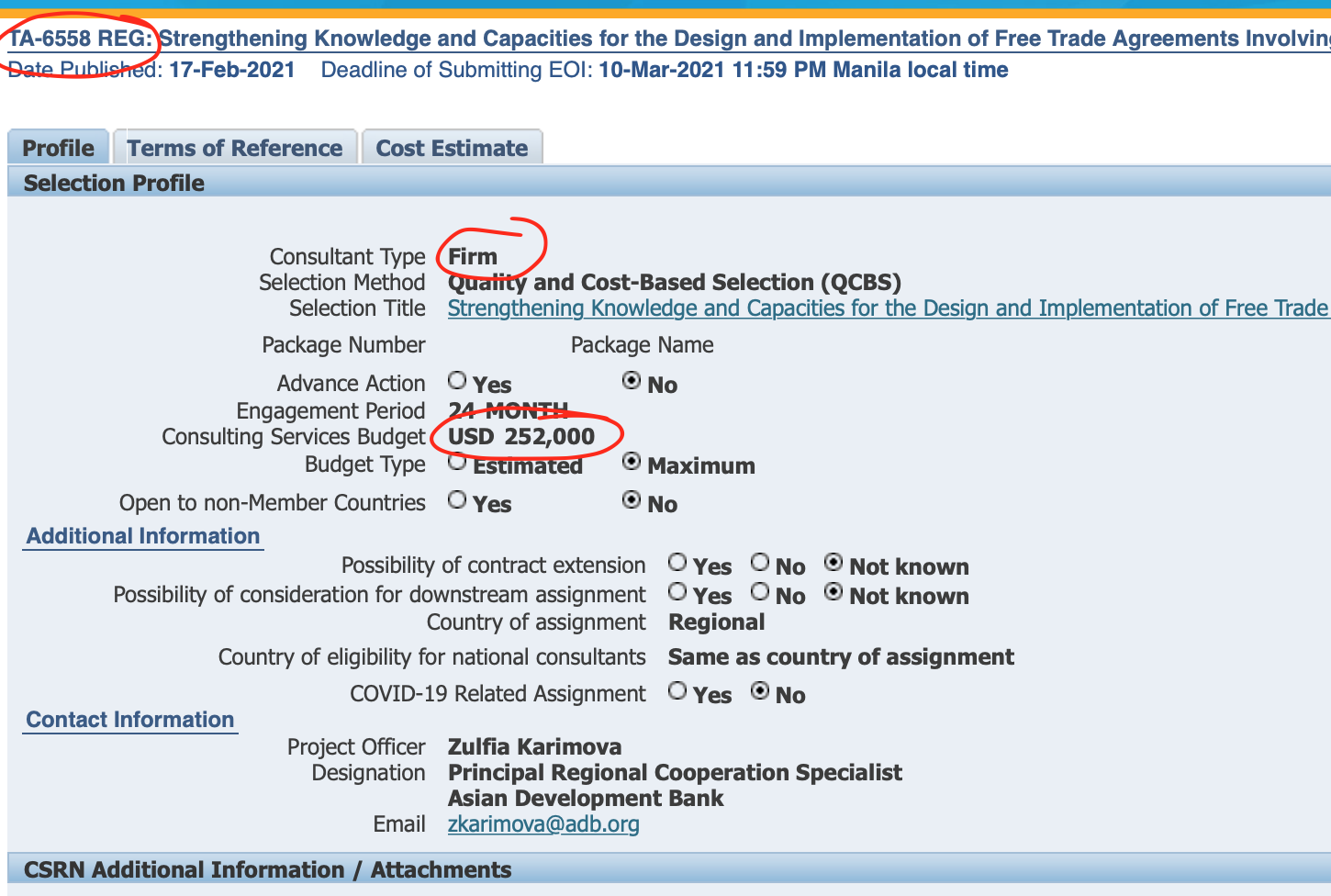 Открываем ссылку на первое объявление об индивидуальном консультанте. Тут видно, что за услуги консультанта оплатятся в сумму $58 000 от общей суммы проекта (рис.14).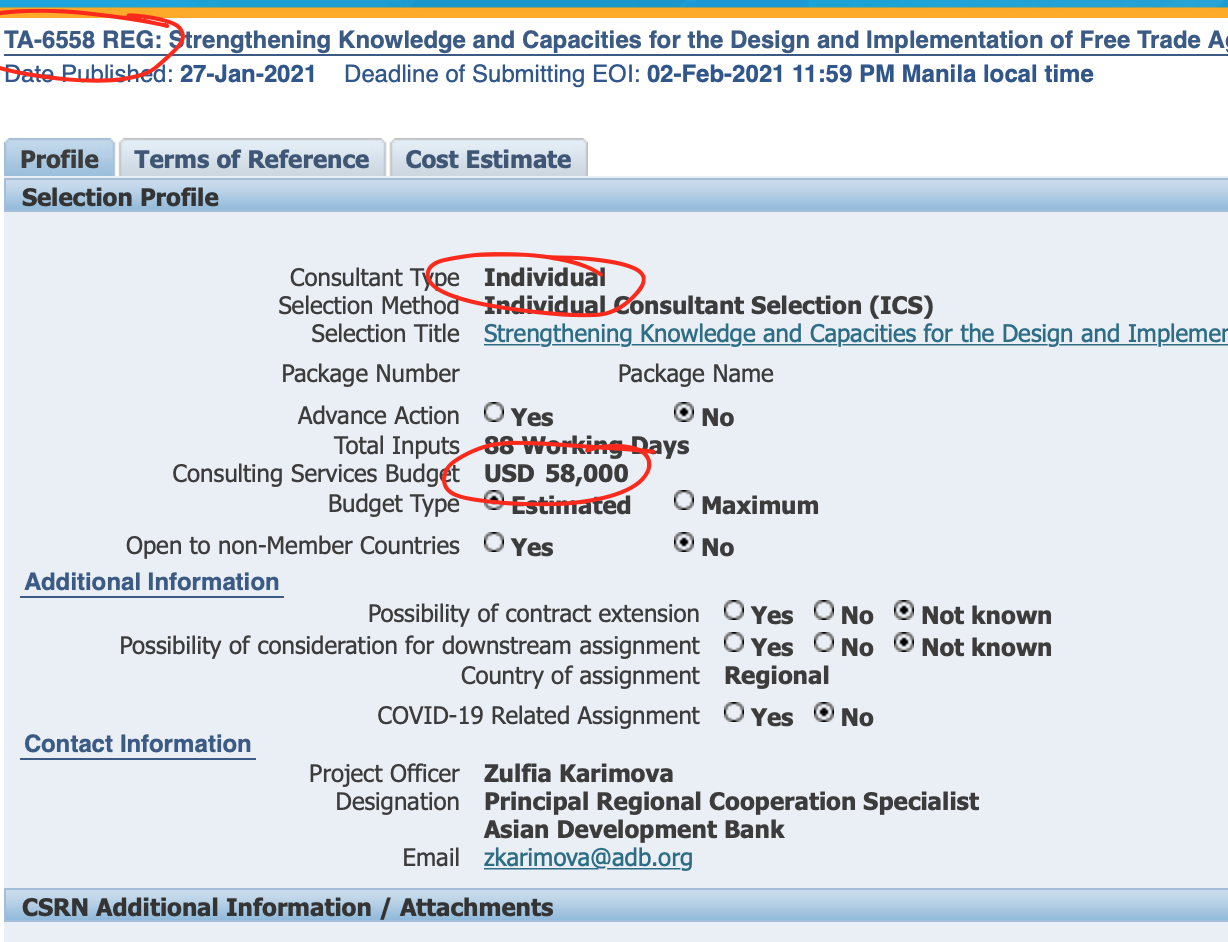 Описанным выше способом складываются суммы по всем пяти объявлениям.Получается сумма в $463 000. Эту сумму вводим в колонку консультационные услуги в сводной таблице. Вот так мы вычисляли суммы консультационных услуг всех 74-рех проектов.Должны предупредить о том, что в разных проектах разное количество объявлений. В каких-то объявлений совсем нет. В каких-то проектах количество объявлений может доходить до тридцати.Также мы столкнулись с проблемой неоткрытия страниц объявлений в некоторых проктах. Они обозначены в колонке “Примечание” в сводной таблице как “не открылось много ссылок”.При “неотрытии” ссылки появлялось вот такое сообщение (“This Conncetion Is Not Private”) в браузере (рис.15). Мы не следовали дальше, потому что боялись взлома или внедрения в наш компьютер вируса. Причина появления такого сообщения - нам не понятна, ведь ссылка была на какую-то страницу сайта АБР. Почему некоторые объявления открывались, а некоторые нет - нам не понятно.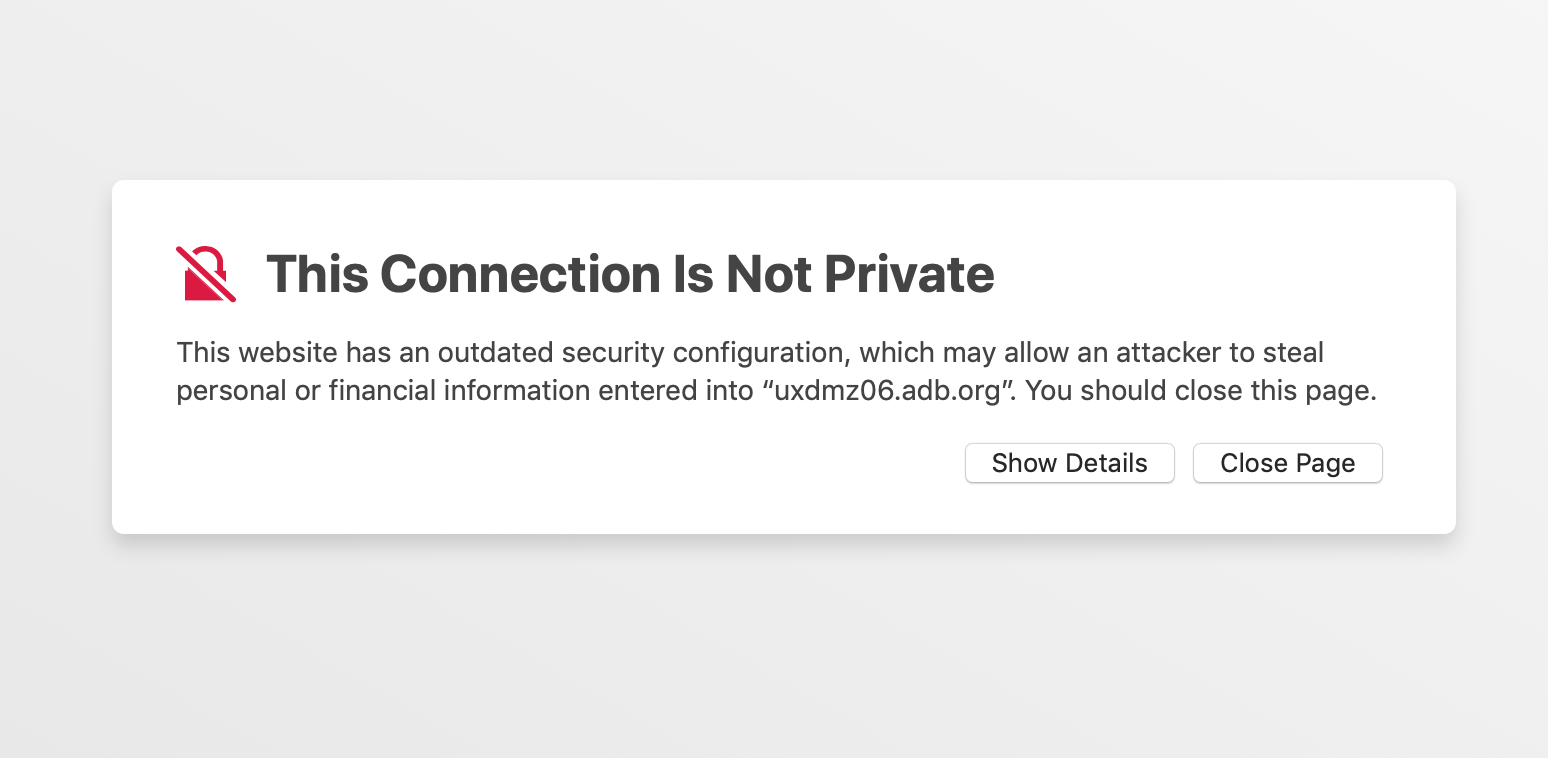 Также следует отметить, что в некоторых проектах объявления о поиске консультантов (индивидуальных или фирм) еще остаются активными. Смотрите рисунок 16.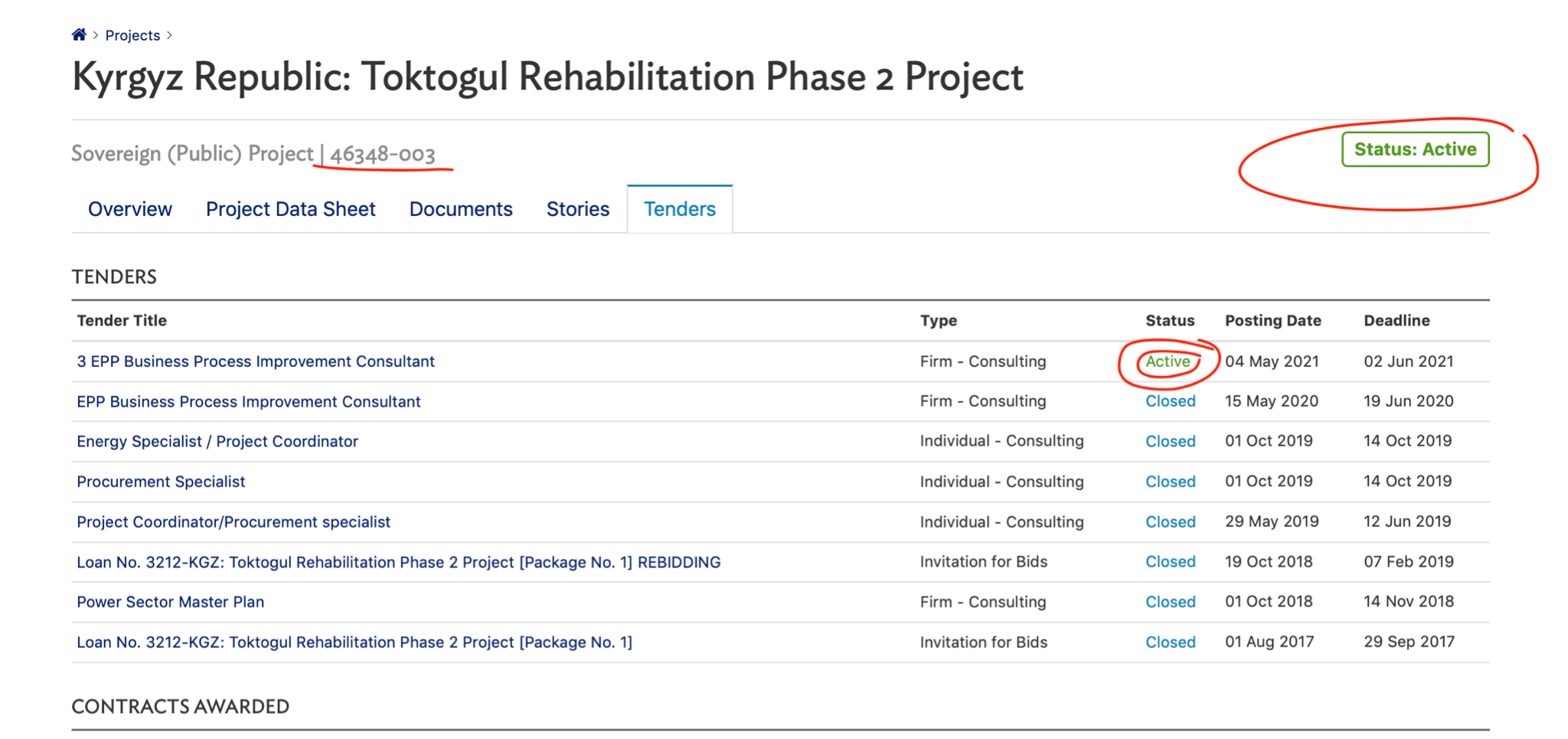 Вышеописанная процедура была проделана с 74-ю проектами. Где ссылки объявлений открывались, те суммы мы и прибавляли. Где ссылки не открывались - те суммы мы не прибавляли, так как мы не знаем сколько там отводится на консультационные услуги.Следует отметить, что в сводной таблице не самая точная сумма консультационных услуг, потому как была проблема выше (неотрытие ссылок) в некоторых проектах. Но нами была посчитана максимально точная сумма на данный момент (20 мая 2021 года).